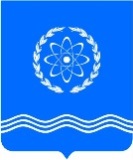 				ОБНИНСКОЕ  ГОРОДСКОЕ  СОБРАНИЕГОРОДСКОГО ОКРУГА «ГОРОД ОБНИНСК»П Р О Т О К О Л  № 40г. Обнинск 									от 27 февраля 2018 годаПредседательствующий: Викулин В.В. –   Глава городского самоуправления,							Председатель городского Собрания.Присутствовали депутаты городского Собрания:Наволокин В.В. – заместитель Председателя городского Собрания,Сошников М.А. – заместитель Председателя городского Собрания.Отсутствовали депутаты городского Собрания:Гуров З.Р., Корнилова Е.И., Петров В.А., Силуянов А.Ю., Халецкий Е.В.Приглашены: Деньгин В.Е. – депутат Государственной думы Российской Федерации VI и VII созывов, Первый заместитель руководителя фракции ЛДПР в Государственной Думе.Шапша В.В. – глава Администрации города;Башкатова К.С. – заместитель главы Администрации города по вопросам управления делами; Лежнин В.В. – заместитель главы Администрации города по вопросам городского хозяйства;Попова Т.С. – заместитель главы Администрации города по социальным вопросам;Коновалова Л.И. – начальник Управления финансов Администрации города;Помещикова С.А. – начальник правового Управления Администрации города;Шаванова Т.В. – заместитель начальника Управления финансов Администрации города;Артемьев Г.Ю. – председатель Контрольно-счетной палаты;Разина И.С. – заместитель председателя Контрольно-счетной  палаты;Коновалов И.Г. – помощник прокурора города;Марков В.Ф. – Главный государственный санитарный врач по городу Обнинску.Представители средств массовой информации.ПроектПОВЕСТКА ДНЯ:Контрольный час:   О качестве воды в реке Протве			Марков Владимир Федорович  – Главный государственный санитарный врач  по городу  Обнинску1. Об отчете Главы городского самоуправления, Председателя городского Собрания  за 2017 годВикулин В.В. – Глава городского самоуправления, Председатель городского Собрания2. Об отчете Контрольно-счетной палаты  муниципального образования «Город Обнинск» о деятельности за 2017 год	Артемьев Г.Ю. – председатель Контрольно-счетной палаты3. О внесении изменений и дополнений  в Устав муниципального образования  «Город Обнинск», утвержденный решением городского Собрания  от 04.07.2006 № 01-24	Нарусов М.А. – председатель комитета по законодательству и местному самоуправлению4. О внесении изменений в решение Обнинского  городского Собрания от 12.12.2017  № 01-35 «О бюджете города Обнинска на 2018 год и плановый период  2019 и 2020 годов»			Коновалова Л.И. – начальник Управления финансов  Администрации города 		Артемьев Г.Ю. – председатель Контрольно-счетной палаты		Пахоменко  К.В. –  председатель комитета по бюджету, финансам и  налогам5. О назначении публичных слушаний по проекту решения Обнинского городского Собрания «О внесении изменений в Стратегию социально-экономического развития г. Обнинска как наукограда Российской Федерации на 2017 – 2025 годы, утвержденную постановлением Администрации города Обнинска от 28.11.2016 № 1901-п»		Березнер Л.А. – председатель комитета по экономической политике		Помещикова С.А. – начальник правового Управления Администрации города6. О внесении изменений в Положение о порядке разработки, рассмотрения, утверждения и реализации стратегии социально-экономического развития муниципального образования «Город Обнинск», утвержденное решением Обнинского городского Собрания от 28.06.2016 № 09-14 (в редакции решения Обнинского городского Собрания от 12.12.2017 № 04-35)		Березнер Л.А. – председатель комитета по экономической политике		Помещикова С.А. – начальник правового Управления Администрации города7. О внесении изменений в решение Обнинского городского Собрания от 26.03.2013  № 04-43 «О формировании комиссии по приватизации муниципального имущества»		Березнер Л.А. – председатель комитета по экономической политике8. Об утверждении Положения о публичных слушаниях и общественных обсуждениях по градостроительным вопросам и правилам благоустройства территории		Нарусов М.А. – председатель комитета по законодательству и местному самоуправлению9. О внесении изменений в Положение о порядке организации и проведения публичных слушаний в городе Обнинске, утвержденное решением Обнинского городского Собрания от 14.02.2006 № 01-14		Нарусов М.А. – председатель комитета по законодательству и местному самоуправлению10. О внесении изменений в Порядок организации общественных обсуждений в муниципальном образовании «Город Обнинск», утвержденный решением Обнинского городского Собрания от 08.07.2008 № 04-62		Нарусов М.А. – председатель комитета по законодательству и местному самоуправлению11. О направлении депутатов Обнинского городского Собрания на съезд депутатов представительных органов Калужской области		Викулин В.В. – Глава городского самоуправления, Председатель городского СобранияРазное:ВИКУЛИН В.В. открыл заседание городского Собрания и поприветствовал всех присутствующих. Предложил принять повестку дня за основу. Поставил это предложение на голосование.ГОЛОСОВАЛИ: «за» - 25, «против» - 0, «воздержались» - 0.ВИКУЛИН В.В. спросил, есть ли дополнения  и предложения в повестку дня. Предложений не поступило. Предложил проголосовать за повестку дня в целом.ГОЛОСОВАЛИ: «за» - 25, «против» - 0, «воздержались» - 0.Контрольный час: «О качестве воды в реке Протве».ВИКУЛИН В.В. сообщил, что в апреле 2017 года вопрос о качестве реки Протвы уже был заслушан в рамках Контрольного часа на заседании городского Собрания. Отметил, что с данной проблемой о качестве воды в реке лично обратился к Губернатору Калужской области Артамонову А.Д. с просьбой взять под личный контроль данный вопрос. ВИКУЛИН В.В. предоставил слово Маркову В.Ф. – Главному государственному санитарному врачу по городу Обнинску.СЛУШАЛИ: МАРКОВА В.Ф., Главного государственного санитарного врача по городу Обнинску.Он доложил, что за прошедший период времени (лето, осень, зима) качество воды в реке Протве не улучшилось. Взятые пробы воды не соответствуют санитарным нормам.Отметил, что ФГБУЗ «Центр гигиены и эпидемиологии № 8 ФМБА России» обратилось с письмом в адрес главы Боровского района с просьбой не загрязнять реку Протву на территории Боровского района. На что был получен ответ о том, что было принято решение о создании рабочей комиссии по обследованию береговой линии реки Протвы с целью выявления неразрешенных сбросов хозяйственно-бытовых и производственных стоков в реку, а также принято решение о строительстве центральных очистных сооружений в сельском поселении деревня Совьяки. Добавил, что в районе Вашутинского моста в реке была обнаружена сальмонелла. В той части реки, что на территории города, сальмонелла не была выявлена, что говорит о том, что воды реки с очисткой пока справляются самостоятельно.МАКАРОВ В.Ф. поблагодарил Викулина В.В. за его деятельность по решению проблемы загрязнения реки Протвы.ВИКУЛИН В.В. предложил задать вопросы.СВЕТЛАКОВ В.Б. спросил, имеет ли право ФГБУЗ «Центр гигиены и эпидемиологии № 8 ФМБА России» обратиться в суд с исковым заявлением и привлечь к ответственности Администрацию Боровского района? Как работает прокуратура в данном направлении?МАРКОВ В.Ф. ответил, что руководство ФГБУЗ «Центр гигиены и эпидемиологии № 8 ФМБА России» не обращалось в суд с исковыми заявлениями, к ответственности никого не привлекали. Это связано с тем, что на данный момент не могут выявить конкретный источник загрязнений  воды в реке Протве. Добавил, что действия и полномочия ФГБУЗ «Центр гигиены и эпидемиологии № 8 ФМБА России» распространяются только на территории г. Обнинска, а источник загрязнения находится на территории Боровского района.ВИКУЛИН В.В. рекомендовал В.В. Шапше, Д.Ю. Чумаку и депутатам Обнинского городского Собрания обратиться в рабочем порядке в Законодательно Собрание Калужской области с просьбой решить ситуацию с качеством воды в реке Протве.Добавил, что в свою очередь Председатель Законодательного Собрания Калужской области В.С. Бабурин также обещал подключиться к решению сложившейся проблемы.ВИКУЛИН В.В. поблагодарил Маркова В.Ф. за доклад.	1.СЛУШАЛИ: ВИКУЛИНА В.В. по первому вопросу повестки заседания городского Собрания «Об отчете Главы городского самоуправления, Председателя городского Собрания  за 2017 год».ВИКУЛИН В.В. доложил, что полномочия Главы городского самоуправления делятся на основные блоки: организационно-распорядительные; нормотворческие; контрольные и представительские. Организация деятельности городского Собрания подробно регламентирована документами: Уставом города, Регламентом городского Собрания, Положениями о структурных подразделениях аппарата. Работа городского Собрания организовывается на плановой основе. Ежемесячно составлялся план основных мероприятий городского Собрания, который, при необходимости,  корректировался.В прошедшем году проведено 12 плановых заседаний и одно внеочередное заседание городского Собрания, на которых было принято 64 нормативных правовых акта. Пакет документов, включающий проект повестки заседания, проекты решений, пояснительные записки и другие информационные материалы, в соответствии с Регламентом городского Собрания, за 3 дня до заседаний направлялся всем депутатам в электронном виде. Пакет документов и приглашение для участия в работе заседания городского Собрания также направлялись в Администрацию города, КСП, прокуратуру города и СМИ.В городском Собрании в 2017 году работало 5 профильных комитетов. В общей сложности в прошедшем году комитеты провели 64 заседания, на которых рассмотрено 307 вопросов. Отметил, что по сравнению с 2016 годом, в тот отчетный период на заседаниях комитетов было рассмотрено всего 147 вопросов.В 2017 году подготовлено и проведено 11 заседаний Экспертного совета, на них рассмотрено  64 проекта нормативных актов.В 2017 году депутаты  приняли всего 131 решение.Добавил, что реализуя право на законодательную инициативу, городское Собрание приняло решение № 02-32 от 26 сентября 2017 года «О законодательной инициативе» (О внесении изменений в Закон Калужской области «Об административных правонарушениях в Калужской области»). Законодательная инициатива была поддержана депутатами областного парламента и в закон «Об административных правонарушениях в Калужской области» внесены дополнения, регулирующие порядок проведения ярмарок выходного дня – это инициатива  на областном уровне.Вторая значимая инициатива – на федеральном уровне – городское Собрание добилось, при помощи обращения в Верховный суд, признания законности работы Паркона.Также нормотворческая деятельность городского Собрания  осуществлялась в сотрудничестве с прокуратурой города Обнинска.В 2017 году в городское Собрание из прокуратуры города поступило четыре проекта нормативных актов, в 2017 году три из них были рассмотрены и утверждены, проект решения «О внесении изменений и дополнений в Устав муниципального образования «Город Обнинск» находится на рассмотрении в городском Собрании.В 2017 году прокуратура города направила в адрес городского Собрания 3 протеста:- Протест прокуратуры № 7-24-2017 от 24.03.2017  на решение городского Собрания  от 25.03.2014 года № 03-55 «Об установлении перечня случаев предоставления земельных участков для строительства исключительно  на торгах». Принято решение городского Собрания  № 01-29  от 25 апреля 2017 года «О протесте прокуратуры города Обнинска», признано утратившим силу решение Обнинского городского Собрания от 25.03.2014 № 03-55 «Об установлении перечня случаев предоставления земельных участков для строительства исключительно на торгах»;- Протест прокуратуры № 7-24-2017 от 17.05.2017  на Положение «О Контрольно – счетной палате МО «Г.Обнинск», утвержденное решением  городского Собрания  от 27.09.2011 №07-24. Принято решение городского Собрания  № 01-31  от 20.06.2017 «О внесении изменений и дополнений в Положение «О Контрольно-счетной палате муниципального образования «Город Обнинск», утвержденное решением Обнинского городского Собрания от 27.09.2011 № 07-24;- Протест прокуратуры № 7-24-2017 от 01.09.2017  на Положение «О земельном налоге». Принято решение городского Собрания  № 01-32  от 26 сентября 2017 года «О внесении изменений в Положение «О земельном налоге в городе Обнинске», утвержденное решением Обнинского городского Собрания от 18.11.2005 № 05-02».В 2017 году нормативные акты опубликовывались в официальном печатном  издании «Курьер новостей», размещались на сайтах Законодательного Собрания Калужской области и городского Собрания. Кроме этого, нормативные правовые  акты были размещены в Регистре муниципальных  нормативных правовых актов, а также в правовой базе «Консультант Плюс».В 2017 году на заседаниях, в рамках контрольного часа, заслушали и обсудили вопросы:- об осуществлении переданных полномочий по отлову безнадзорных животных;- о качестве воды в реке Протве;- о работе Администрации города по реализации приоритетного проекта «Формирование комфортной городской среды» в городе Обнинске;- о перспективах создания централизованной городской системы видеонаблюдения с целью обеспечения  общественной и экологической безопасности, защиты населения и территории города от природных и техногенных чрезвычайных ситуаций;- о проведенных мероприятиях по ремонту дорог и благоустройству города в 2017 году.В контрольную функцию Обнинского городского Собрания входит контроль через созданный им орган. Контрольно-счетная палата в 2017 году работала на основе годового плана. План КСП своевременно был направлен депутатам и размещен на сайте городского Собрания.КСП представляла городскому Собранию: отчеты и заключения  по итогам проведения всех мероприятий, ежеквартальную  информацию о результатах проведенных контрольных и экспертно-аналитических мероприятий. Все отчеты, заключения КСП направлялись в комитеты для рассмотрения и каждому депутату.Также в 2017 году на официальном сайте городского Собрания размещались новостные статьи о деятельности городского Собрания и деятельности отдельных депутатов.Новости продублированы на сайте “Livepark.pro”, являющимся дискуссионной площадкой.Пресс-релизы о деятельности Обнинского городского Собрания и депутатов, объявления о проведении ежемесячных заседаний городского Собрания, а также фотоотчеты с различных мероприятий, в которых принимали участие депутаты, публикуются на официальной странице городского Собрания в “Вконтакте” - https://vk.com/gsobninsk.ВИКУЛИН В.В. сообщил, что для решения вопросов, требующих регулярного взаимодействия городского Собрания и Администрации города, в 2017 году были созданы 34 постоянные комиссии, в деятельности которых принимали участие почти все депутаты городского Собрания.В прошедшем году Владимир Васильевич принял участие: в заседании регионального координационного совета по науке, инновационным технологиям и образованию,  в совещаниях, проводимых Законодательным Собранием Калужской области по вопросам благоустройства в рамках программы «Формирование комфортной городской среды» и в работе Консультативного совета глав муниципальных образований.Также в 2017 году Владимир Васильевич участвовал в митингах, посвященным событиям памятных военных  лет, в торжественных мероприятиях, посвященным профессиональным праздникам, посетил 9 спортивных мероприятий. Посетил юбилейное мероприятие Всероссийской общественной организации ветеранов «Боевое братство». Принял участие в чествовании одаренных детей города, а также участвовал в церемонии проводов моложежи города на XIX Всемирный фестиваль молодежи и студентов, который прошел в г. Сочи.В 2017 году жители города массово выходили на городские субботники, в которых активное участие принимали депутаты городского Собрания и сотрудники Администрации.ВИКУЛИН В.В. поблагодарил депутатов, сотрудников аппарата городского Собрания, Администрацию города и  Контрольно-счетную палату за совместную работу.НАВОЛОКИН В.В. спросил, есть ли вопросы. Вопросов не поступило. НАВОЛОКИН В.В. предложил утвердить отчет Главы городского самоуправления, Председателя городского Собрания  за 2017 год и поставил проект решения на голосование.ГОЛОСОВАЛИ: «за» - 25, «против» - 0, «воздержались» - 0.Решение № 01-40 принято и прилагается.2.СЛУШАЛИ: АРТЕМЬЕВА Г.Ю. по второму вопросу повестки заседания городского Собрания «Об отчете Контрольно-счетной палаты  муниципального образования «Город Обнинск» о деятельности за 2017 год».АРТЕМЬЕВ Г.Ю. доложил, что ежегодный отчет о деятельности Контрольно-счетной палаты муниципального образования «Город Обнинск» представляется Обнинскому городскому Собранию в соответствии с требованиями Федерального закона от 07.02.2011 № 6-ФЗ «Об общих принципах организации и деятельности контрольно-счетных органов субъектов Российской Федерации и муниципальных образований» (далее – Федеральный закон № 6-ФЗ), Устава муниципального образования «Город Обнинск», Положения «О Контрольно-счетной палате муниципального образования «Город Обнинск», утвержденного решением Обнинского городского Собрания от 27.09.2011 № 07-24 (далее – Положение о КСП).Добавил, что в отчете отражена информация об основных результатах деятельности Контрольно-счетной палаты муниципального образования «Город Обнинск» (далее – Палата, КСП) за 2017 год по выполнению полномочий в сфере внешнего муниципального финансового контроля, которые определены законодательством Российской Федерации и муниципальными правовыми актами города Обнинска.Приоритетными направлениями работы Палаты в 2017 году были контроль за формированием и исполнением городского бюджета, экспертиза проектов решений о городском бюджете, контроль за использованием муниципального имущества, а также аудит в сфере закупок.В соответствии с планом работы КСП на 2017 год Палатой проведено 
38 контрольных и экспертно-аналитических мероприятий, по результатам которых было подготовлено 28 актов, 17 отчетов, 16 заключений и 5 аналитических записок.В соответствии со ст. 98 Федерального закона от 05.04.2013 № 44-ФЗ 
«О контрактной системе в сфере закупок товаров, работ, услуг для обеспечения государственных и муниципальных нужд» (далее - Федеральный закон № 44-ФЗ) КСП в рамках контрольных мероприятий проводился аудит в сфере закупок.Заключения по проведенным экспертно-аналитическим мероприятиям, отчеты по результатам контрольных мероприятий и аналитические записки направлялись в Обнинское городское Собрание и Администрацию города.В соответствии с соглашением о взаимодействии, отчеты по результатам всех контрольных мероприятий также направлялись в Прокуратуру города Обнинска.Ежеквартально информация о деятельности КСП направлялась в Обнинское городское Собрание и Администрацию города, публиковалась в официальном печатном органе города Обнинска и размещалась в разделе Палаты на сайте Обнинского городского Собрания.В соответствии с планом работы Палаты на 2017 год было проведено 21 экспертно-аналитическое мероприятие.В соответствии со ст. 264.4 БК РФ, ст. 13 Положения о бюджетном процессе в городе Обнинске с учетом данных внешней проверки годовой бюджетной отчетности 7 главных распорядителей бюджетных средств Палатой было подготовлено Заключение на отчет об исполнении бюджета города.В соответствии с БК РФ, Решением Обнинского городского Собрания от 27.09.2011 № 05-24 «Об утверждении Положения «О бюджетном процессе в городе Обнинске» (далее - Положение о бюджетном процессе) КСП провела экспертизу проекта решения Обнинского городского Собрания «О бюджете города Обнинска на 2018 год и плановый период 2019 и 2020 годов» (далее – проект бюджета) и подготовила соответствующее заключение.При подготовке заключения на проект бюджета КСП были проанализированы основные показатели прогноза социально-экономического развития города Обнинска на 2018 год и плановый период 2019 и 2020 годов (далее – Прогноз СЭР).А также подготовлены: - заключение по результатам проведения экспертно-аналитического мероприятия «Анализ расходования бюджетных средств на исполнение судебных актов по обращению взыскания на средства бюджета муниципального образования, судебных актов по предоставлению благоустроенного жилья»;- заключение по результатам экспертно-аналитического мероприятия «Анализ соответствия муниципальных правовых актов города Обнинска, регулирующих предоставление субсидий юридическим лицам (за исключением субсидий государственным (муниципальным) учреждениям), индивидуальным предпринимателям, а также физическим лицам - производителям товаров, работ, услуг, требованиям бюджетного законодательства»;-  аналитические записки по итогам мониторинга бюджетного процесса в городе Обнинске за 1-й квартал, 1-е полугодие и 9 месяцев 2017 года;- 7 заключений на проекты муниципальных правовых актов;- заключение по результатам экспертизы муниципальной программы «Формирование современной городской среды в 2018 – 2022 г.г.».В 2017 году Палатой было проведено 17 контрольных мероприятий, включая внешнюю проверку годовой бюджетной отчетности главных администраторов бюджетных средств за 2016 год таких как: Администрации города (исполнительно-распорядительного органа), Управления социальной защиты населения, Управления финансов, Управления общего образования, Управления культуры и молодежной политики и Обнинского городского Собрания.Контрольными мероприятиями было охвачено 66 организаций, в том числе
в 19 случаях объектами проверки были органы местного самоуправления и их структурные подразделения, 43 муниципальных учреждения, одно муниципальное предприятие и 3 иных организации (два бизнес инкубатора).По итогам проведенных контрольных мероприятий участникам бюджетного процесса и муниципальным учреждениям направлено 8 представлений.В рамках контроля за устранением нарушений, выявленных в ходе проведения контрольных мероприятий в 2016 году, КСП в соответствии с планом работы на 2017 год было проведено 7 повторных проверок. Анализ устранения выявленных в ходе первичных проверок нарушений показал, что учреждениями нарушения устраняются в основном своевременно.Вместе с тем, имеются случаи не устранения нарушений и выявление новых нарушений в ходе повторных проверок. Так, проверкой соблюдения условий получения субсидий из бюджета города Обнинска на финансовое обеспечение муниципального задания на оказание муниципальных услуг и на иные цели в муниципальном бюджетном учреждении «Учебно-методический центр» города Обнинска» было установлено, что ряд нарушений не устранен, выявлены новые нарушения. По результатам проверки учреждению было внесено представление. В соответствии с представленным учреждением планом мероприятий нарушения устраняются.В 2017 году были также проведены  контрольные мероприятия «Проверка целевого и эффективного расходования средств бюджета города Обнинска, направленных на выплату денежной компенсации за наем (поднаем) жилых помещений педагогическим работникам муниципальных бюджетных образовательных учреждений города Обнинска» и «Проверка целевого и эффективного расходования средств бюджета города Обнинска, направленных на выплату денежной компенсации за наем (поднаем) жилых помещений медицинским работникам федеральных государственных бюджетных учреждений здравоохранения, расположенных на территории города Обнинска». Уточнил, что в настоящее время проверка еще не завершена.В 2017 году организационная работа была направлена на повышение эффективности и качества контрольной и экспертно-аналитической работы. Также было проведено 15 заседаний Коллегии КСП, на которых рассматривались вопросы планирования деятельности, результаты контрольных и экспертно-аналитических мероприятий, и  обсуждались вопросы внутренней организации работы.В заключение своего выступления, Геннадий Юрьевич поблагодарил сотрудников Администрации города, Управление финансов, депутатов городского и аппарат городского Собрания за плодотворную совместную работу.ВИКУЛИН В.В. спросил, есть ли вопросы.СВЕТЛАКОВ В.Б. поинтересовался, выявлено ли нецелевое использование бюджетных средств, если выявлено, то какова эта цифра, и возвращена ли она в бюджет города?АРТЕМЬЕВ Г.Ю. ответил, что нецелевого расходования бюджетных средств в городе не выявлено.ВИКУЛИН В.В. поставил проект решения на голосование.ГОЛОСОВАЛИ: «за» - 25, «против» - 0, «воздержались» - 0.Решение № 02-40 принято и прилагается.3.СЛУШАЛИ: НАРУСОВА М.А. по третьему вопросу повестки заседания городского Собрания «О внесении изменений и дополнений  в Устав муниципального образования  «Город Обнинск», утвержденный решением городского Собрания  от 04.07.2006 № 01-24».НАРУСОВ М.А. доложил, что 23 января на заседании городского Собрания был рассмотрен проект решения «О внесении изменений и дополнений в Устав муниципального образования  «Город Обнинск», утвержденный решением городского Собрания  от 04.07.2006 № 01-24», в связи с изменениями Федерального законодательства.Данный проект решения был вынесен на публичные слушания 06 февраля 2018 года. В период обсуждения проекта изменений и дополнений в Устав муниципального образования  «Город Обнинск» не поступило.Заключение по публичным слушаниям было опубликовано в  информационном бюллетене «Обнинск официальный» от 14.02.2018 № 06(06).Проект решения рассмотрен на совместном заседании комитета по законодательству и местному самоуправлению и комитета по экономической политике, рекомендован к принятию городским Собранием.ВИКУЛИН В.В. спросил, есть ли вопросы.Вопросы не поступили. Поставил проект решения на голосование.ГОЛОСОВАЛИ: «за» - 25, «против» - 0, «воздержались» - 0.Решение № 03-40 принято и прилагается.4.СЛУШАЛИ: КОНОВАЛОВУ Л.И. по четвертому вопросу повестки заседания городского Собрания «О внесении изменений в решение Обнинского  городского Собрания от 12.12.2017  № 01-35 «О бюджете города Обнинска на 2018 год и плановый период  2019 и 2020 годов».КОНОВАЛОВА Л.И. доложила, что доходы бюджета города на 2018 год увеличатся на 44 млн. рублей и составят в уточненном бюджете 3 516 млн. рублей. Налоговые и неналоговые доходы в целом увеличатся на 94 млн. рублей и составят 1 880 млн. рублей. В том числе:- по налогу на прибыль на 2 300 тыс. рублей – увеличение налогооблагаемой базы на 2018 год;- по налогу на доходы физических лиц на 19 млн. рублей за счет увеличения фонда оплаты труда;- по налогу, взимаемому в связи с применением упрощенной системы налогообложения – на 8 млн. рублей за счет увеличения налогооблагаемой базы на 2018 год;- по налогу, взимаемому в связи с применением патентной системы налогообложения – на 1 200 тыс. рублей в связи с ростом количества плательщиков данного налога;- по налогу на имущество физических лиц – на 1 млн. рублей за счет увеличения налогооблагаемой базы и сокращением задолженности;- по налогу на имущество организаций – на 800 тыс. рублей в связи с увеличением налогооблагаемой базы;- по госпошлине – на 800 тыс. рублей за счет увеличения количества плательщиков.Также увеличиваются доходы от использования имущества, находящегося в государственной и муниципальной собственности, на  28 730 тыс. рублей, увеличение доходов предусмотрено за счет  сдачи в аренду земельных участков и имущества.Увеличение по платежам за негативное воздействие на окружающую среду на 1 180 тыс. рублей связано с увеличением количества плательщиков.Увеличение доходов от продажи земельных участков, находящихся в государственной и муниципальной собственности, на 4 млн. рублей за счет погашения задолженности.Отметила, что увеличение безвозмездных поступлений от других бюджетов бюджетной системы на общую сумму 1 954 тыс. рублей отражено в приложении № 4 к настоящему проекту решения.Прочие безвозмездные поступления уменьшаются на 49 млн. рублей в связи с уточнением прогнозируемых поступлений иных межбюджетных трансфертов.Поступления остатков субсидий прошлых лет на организацию питания в частных общеобразовательных учреждениях увеличивают прочие безвозмездные поступления на 17,3 тыс. рублей.Доходы уменьшаются на сумму возвращенных остатков субсидий, субвенций и иных межбюджетных трансфертов прошлых лет на сумму 3 474 тыс. рублей.Что касается расходов бюджета города на 2018 год, то они увеличатся на сумму 39 282 тыс. рублей и составят в уточненном бюджете 6 699 млн. рублей.Межбюджетные трансферты отражены в расходах бюджета по соответствующим кодам бюджетной классификации.За счет увеличения налоговых и неналоговых доходов расходы увеличатся на 37 300 тыс. рублей по следующим направлениям:- разработка проектно-сметной документации реконструкции ул. Лесной; - строительство муниципальной магистральной улицы общегородского значения в продолжение проспекта Ленина от пересечения с улицей Белкинской до пересечения с улицей Владимира Малых в жилом районе «Заовражье» в городе Обнинске;- обеспечение информационно-имиджевой поддержки инновационной деятельности;- увеличение уставного фонда МП «Водоканал» на ремонтные работы, связанные с ликвидацией аварии на хозфекальном коллекторе;- компенсация расходов по установке общедомовых приборов учета тепловой энергии в муниципальном жилищном фонде и муниципальных нежилых помещениях;- привязка типового проекта строительства  детского дошкольного учреждения на 140 мест по адресу Пирогова, 12;- разработка проектно-сметной документации и выполнение работ по наружному электроснабжению Морозовской дачи;- иные межбюджетные трансферты, перечисляемые в областной бюджет на софинансирование наукограда на сумму 61,4 тыс. рублей;- расходы, связанные с обеспечением безопасности информационных систем, на сумму 1 500 тыс. рублей;- расходы, связанные с организацией дополнительных учебных мест в школах и ремонтом помещений «зимнего сада» школы №1 к юбилею, на сумму 4 800 тыс. рублей.Передвижки ассигнований, связанные с внесением изменений в сводную бюджетную роспись расходов на основании статьи 217 Бюджетного кодекса РФ и статьи 22 решения Обнинского городского Собрания от 12.12.2017 № 01-35 «О бюджете города Обнинска на 2018 год и плановый период 2019 и 2020 годов».Дефицит бюджета города на 2018 год уменьшается на 4 674 тыс. рублей и составит 182 549 тыс. рублей. В источниках финансирования дефицита бюджета уменьшаются кредиты коммерческих банков на сумму 2 221 тыс. рублей и остатки бюджетных средств на счете бюджета города по состоянию на 01.01.2018 составили 2 452 тыс. рублей.Изменения в источниках финансирования дефицита бюджета  отражены в приложении № 7 к проекту решения.Соответствующие изменения вносятся в Программу муниципальных внутренних заимствований на 2018 год и плановый период 2019 и 2020 годов, согласно приложению № 6 к настоящему проекту решения.Изменения в доходную и расходную часть бюджета города на 2019 и 2020 годы не вносятся.Администрация города просит утвердить проект решения Обнинского городского Собрания о внесении изменений в бюджет города Обнинска на 2018 год и плановый период 2019 и 2020 годов.ВИКУЛИН В.В. спросил, есть ли вопросы.Вопросы не поступили.ВИКУЛИН В.В. предоставил слово Артемьеву Г.Ю. – Председателю Контрольно-счетной палаты города Обнинска.АРТЕМЬЕВ Г.Ю. доложил, что Контрольно-счетная палата проанализировала представленный проект решения «О внесении изменений в бюджет города Обнинска на 2018 год и плановый период 2019 и 2020 годов». Вносятся изменения в основные характеристики на 2018 год: доходы, расходы, дефицит. Также Контрольно-счетная палата провела анализ расходов на 2018 год: по целевым статьям; по муниципальным программам, подпрограммам и программным направлениям деятельности. Данный анализ отражен в Приложении № 1 к  заключению Контрольно-счетной палаты.Добавил, что материалы представлены в соответствии с требованиями Положения 
«О бюджетном процессе в городе Обнинске», и Контрольно-счетная палата предлагает учесть настоящее заключение при рассмотрении и утверждении проекта решения «О внесении изменений в бюджет города Обнинска на 2018 год и плановый период 2019 и 2020 годов».ВИКУЛИН В.В. спросил, есть ли вопросы.Вопросов не поступило.ВИКУЛИН В.В. предоставил слово Пахоменко К.В. – председателю комитета по бюджету, финансам и налогам.ПАХОМЕНКО К.В. доложил, что данный проект решения рассмотрен на комитете по бюджету, финансам и налогам. Отметил, что на заседании комитета не было представлено заключение Контрольно-счетной палаты, акцентировал внимание, что документы для рассмотрения комитетами должны вноситься в срок в городское Собрание, чтоб Контрольно-счетная палата успевала подготовить заключение.Комитет по бюджету, финансам и налогам рекомендует принять данный проект решения.ВИКУЛИН В.В. спросил, есть ли вопросы.Вопросов не поступило. Поставил проект решения на голосование.ГОЛОСОВАЛИ: «за» - 25, «против» - 0, «воздержались» - 0.Решение № 04-40 принято и прилагается.5.СЛУШАЛИ: БЕРЕЗНЕРА Л.А. по пятому вопросу повестки заседания городского Собрания «О назначении публичных слушаний по проекту решения Обнинского городского Собрания «О внесении изменений в Стратегию социально-экономического развития г. Обнинска как наукограда Российской Федерации на 2017 – 2025 годы, утвержденную постановлением Администрации города Обнинска от 28.11.2016 № 1901-п».БЕРЕЗНЕР Л.А. доложил, что Стратегия социально-экономического развития города Обнинска как наукограда Российской Федерации на 2017-2025 годы была разработана в соответствии с Положением о порядке разработки, рассмотрения, утверждения и реализации стратегии социально-экономического развития муниципального образования «Город Обнинск» как наукограда Российской Федерации, утверждённым решением Обнинского городского Собрания от 28 июня 2016 года № 09-14, и утверждена постановлением Администрации города Обнинска от 28.11.2016 № 1901-п.  При разработке и утверждении Стратегия прошла все необходимые этапы:- были проведены стратегические сессии с участием всех заинтересованных представителей органов местного самоуправления, бизнес-сообщества, науки, образования, культуры и других лиц и организаций;- прошли общественные обсуждения с 10.09 по 11.10.2016, в период проведения которых поступили предложения от жителей города, руководителей предприятий и других лиц.После утверждения, в соответствии с требованиями Федерального законом от 20 апреля 2015 года № 100-ФЗ «О внесении изменений в Федеральный закон «О статусе наукограда Российской Федерации», Стратегия была передана в Министерство образования и науки РФ для согласования. Письмом от 21.07.2017  Министерства образования и науки РФ Стратегия города была согласована с учётом замечаний, которые предполагали редакционные правки текста без изменений положений Стратегии, вынесенных на общественные обсуждения, проведённые в соответствии с законодательством в октябре 2016 года.В период с августа по декабрь 2017 года Администрация города внесла необходимые редакционные правки на основании сделанных замечаний, однако, за это время изменилось законодательство. Теперь Стратегия должна утверждаться городским Собранием и только после проведения публичных слушаний.На основании изложенного, на совместном заседании комитетов по экономической политике и законодательству и местному самоуправлению было принято решение о вынесении проекта решения о внесении изменений в Стратегию на публичные слушания, которые состоятся 28 марта с 16.00 до 17.00 в актовом зале здания Администрации города.Представленный проект решения о проведении публичных слушаний предлагается принять.ВИКУЛИН В.В. спросил, есть ли вопросы.Вопросы не поступили. Поставил проект решения на голосование.ГОЛОСОВАЛИ: «за» - 25, «против» - 0, «воздержались» - 0.Решение № 05-40 принято и прилагается.6.СЛУШАЛИ: БЕРЕЗНЕРА Л.А. по шестому вопросу повестки заседания городского Собрания «О внесении изменений в Положение о порядке разработки, рассмотрения, утверждения и реализации стратегии социально-экономического развития муниципального образования «Город Обнинск», утвержденное решением Обнинского городского Собрания от 28.06.2016 № 09-14 (в редакции решения Обнинского городского Собрания от 12.12.2017 № 04-35)».БЕРЕЗНЕР Л.А. доложил, что, как уже пояснялось в предыдущем вопросе, Министерство образования и науки Российской Федерации может вносить при согласовании предложения в уже утвержденную Стратегию. В связи с этим предлагается дополнить Положение о порядке разработки, рассмотрения, утверждения и реализации стратегии пунктом о том, что проект решения о внесении изменений в Стратегию не подлежит вынесению на общественные слушания и общественные обсуждения, если он основан на замечаниях Министерства образования и науки Российской Федерации.Указанный проект решения также рассмотрен на совместном заседании комитета по экономической политике и комитета по законодательству и местному самоуправлению и рекомендован к принятию Обнинским городским Собранием.ВИКУЛИН В.В. спросил, есть ли вопросы.Вопросы не поступили. Поставил проект решения на голосование.ГОЛОСОВАЛИ: «за» - 25, «против» - 0, «воздержались» - 0.Решение № 06-40 принято и прилагается.7.СЛУШАЛИ: БЕРЕЗНЕРА Л.А. по седьмому вопросу повестки заседания городского Собрания «О внесении изменений в решение Обнинского городского Собрания от 26.03.2013  № 04-43 «О формировании комиссии по приватизации муниципального имущества».БЕРЕЗНЕР Л.А. доложил, что в связи с кадровыми перестановками в Администрации города, необходимо внести изменения в комиссию по приватизации муниципального имущества.Первым пунктом проекта решения необходимо исключить из состава комиссии по приватизации муниципального имущества Короткову Валентину Ивановну.Вторым пунктом проекта решения необходимо включить в состав комиссии по приватизации муниципального имущества Латыпову Любовь Васильевну - начальника Управления имущественных и земельных отношений Администрации города.Вопрос был рассмотрен на совместном заседании комитета по законодательству и местному самоуправлению и комитета по экономической политике и рекомендован к принятию Обнинским городским Собранием.ВИКУЛИН В.В. спросил, есть ли вопросы.Вопросы не поступили. Поставил проект решения на голосование.ГОЛОСОВАЛИ: «за» - 25, «против» - 0, «воздержались» - 0.Решение № 07-40 принято и прилагается.8.СЛУШАЛИ: НАРУСОВА М.А. по восьмому вопросу повестки заседания городского Собрания «Об утверждении Положения о публичных слушаниях и общественных обсуждениях по градостроительным вопросам и правилам благоустройства территории».НАРУСОВ М.А. доложил, что 29.12.2017 были внесены существенные изменения в Градостроительный кодекс Российской Федерации в части проведения публичных слушаний и общественных обсуждений по градостроительных вопросам, таким как принятие генерального плана, правил землепользования и застройки, проектам планировки и межевания территории и другим, а также по правилам благоустройства территории. Статья 5.1 Градостроительного кодекса четко регламентирует процедуры проведения общественных обсуждений и публичных слушаний по этим вопросам.В представленном к принятию Положении разделены вопросы, которые выносятся на общественные слушания и на общественные обсуждения, установлены сроки для проведения этих процедур, перечислены требования к организаторам и участникам, а также подготовлены формы уведомления о проведении, протокола и заключения.Вопрос был рассмотрен на совместном заседании комитета по законодательству и местному самоуправлению и по экономической политике и рекомендован к принятию Обнинским городским Собранием.ВИКУЛИН В.В. спросил, есть ли вопросы.Вопросы не поступили. Поставил проект решения на голосование.ГОЛОСОВАЛИ: «за» - 25, «против» - 0, «воздержались» - 0.Решение № 08-40 принято и прилагается.9.СЛУШАЛИ: НАРУСОВА М.А. по девятому вопросу повестки заседания городского Собрания «О внесении изменений в Положение о порядке организации и проведения публичных слушаний в городе Обнинске, утвержденное решением Обнинского городского Собрания от 14.02.2006 № 01-14».НАРУСОВ М.А. доложил, что в связи с тем, что действующее законодательство требует, чтобы порядок проведения публичных слушаний по градостроительным вопросам и правилам благоустройства территорий регулировался отдельным нормативным правовым актом, который мы с вами только что приняли, то положения о градостроительных вопросах необходимо исключить из действующего Положения о публичных слушаниях.Комитет по законодательству и местному самоуправлению рекомендует принять предлагаемый проект решения.ВИКУЛИН В.В. спросил, есть ли вопросы.Вопросы не поступили. Поставил проект решения на голосование.ГОЛОСОВАЛИ: «за» - 25, «против» - 0, «воздержались» - 0.Решение № 09-40 принято и прилагается.10.СЛУШАЛИ: НАРУСОВА М.А. по десятому вопросу повестки заседания городского Собрания «О внесении изменений в Порядок организации общественных обсуждений в муниципальном образовании «Город Обнинск», утвержденный решением Обнинского городского Собрания от 08.07.2008 № 04-62».НАРУСОВ М.А. доложил, что вопрос аналогичный тому, который мы сейчас приняли, но только в отношении общественных обсуждений. Вопрос был рассмотрен на комитете и рекомендован к принятию Обнинским городским Собранием.ВИКУЛИН В.В. спросил, есть ли вопросы.Вопросы не поступили. Поставил проект решения на голосование.ГОЛОСОВАЛИ: «за» - 25, «против» - 0, «воздержались» - 0.Решение № 10-40 принято и прилагается.11.СЛУШАЛИ: ВИКУЛИНА В.В. по одиннадцатому вопросу повестки заседания городского Собрания «О направлении депутатов Обнинского городского Собрания на съезд депутатов представительных органов Калужской области».ВИКУЛИН В.В. доложил, что 06 марта 2018 года состоится съезд депутатов представительных органов Калужской области, куда необходимо направить депутатов городского Собрания. Предложил следующих депутатов: - Викулина Владимира Васильевича, Главу городского самоуправления, Председателя городского Собрания;-  Гурова Зиновия Рудопьяновича;-  Лукьяненко Светлану Сергеевну;-  Халецкого Евгения Вячеславовича;-  Шатухина Анатолия Ефимовича.ВИКУЛИН В.В. спросил, есть ли вопросы.Вопросы не поступили. Поставил проект решения на голосование.ГОЛОСОВАЛИ: «за» - 25, «против» - 0, «воздержались» - 0.Решение № 11-40 принято и прилагается.ВИКУЛИН В.В. объявил о закрытии заседания.Глава городского самоуправления,Председатель городского Собрания 					В.В. Викулин2 – в дело1 – прокуратура1 – Администрация городаАнциферов Р.Г.Березнер Л.А.Галкин И.А.Журавлев М.В.Заеленков Д.Н. Зыков А.А.Косинская А.Б.Краско С.П.Лукьяненко С.С.Наруков В.В.Нарусов М.А.Пахоменко К.В.Пикалов В.С.Плашкевич В.Е.Самбуров Д.А.Сергеева Л.А.Светлаков В.Б.Скиртач Т.ВСухарев А.Е.Фрай Ю.В.Хоменко М.А.Шатухин А.Е.